Задание на 09.10.2021г.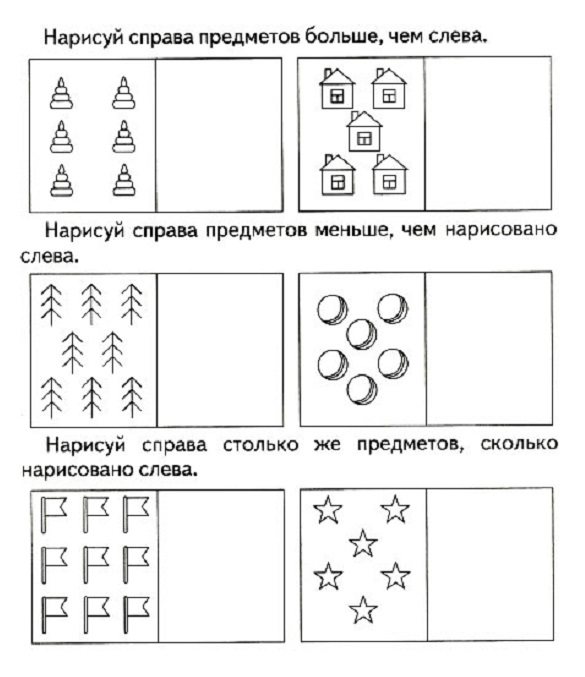 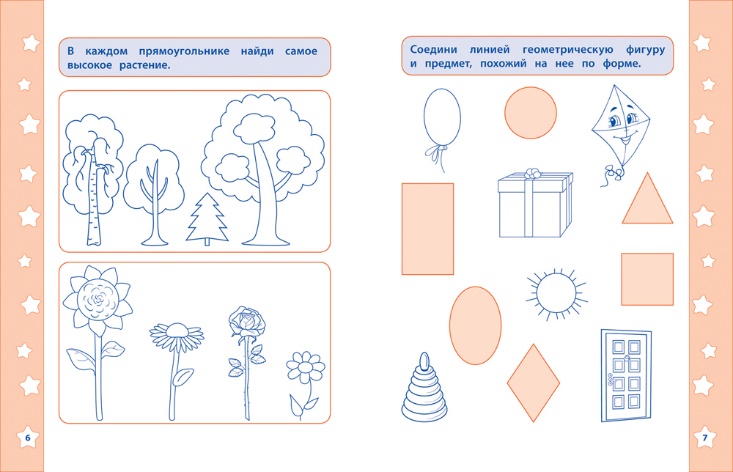 Задание на 16.10. 2021г.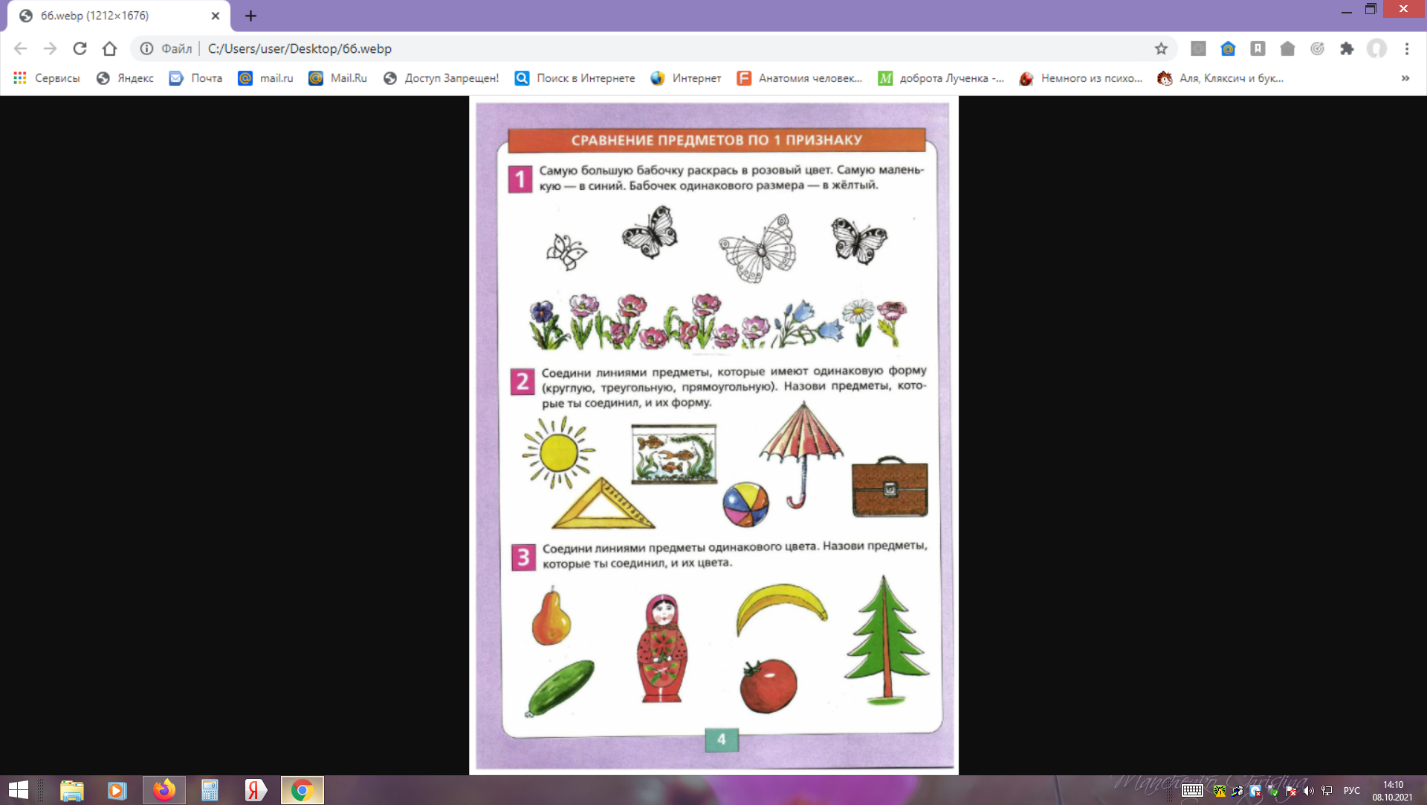 Задание: объведи в кружок самую большую фигуру.Задание: объведи в квадрат самую маленькую фигуру.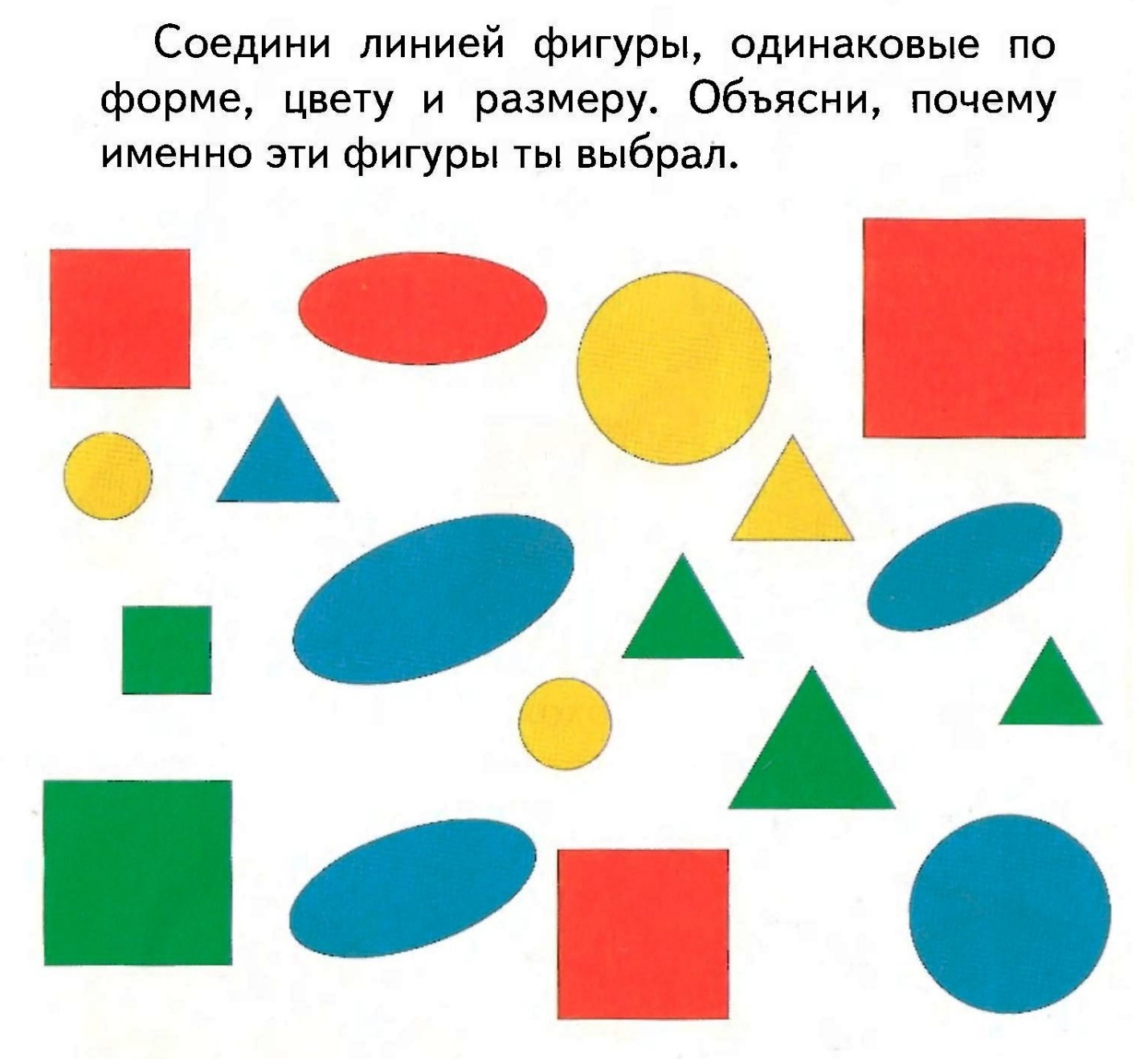 Задание на 23.10.2021г.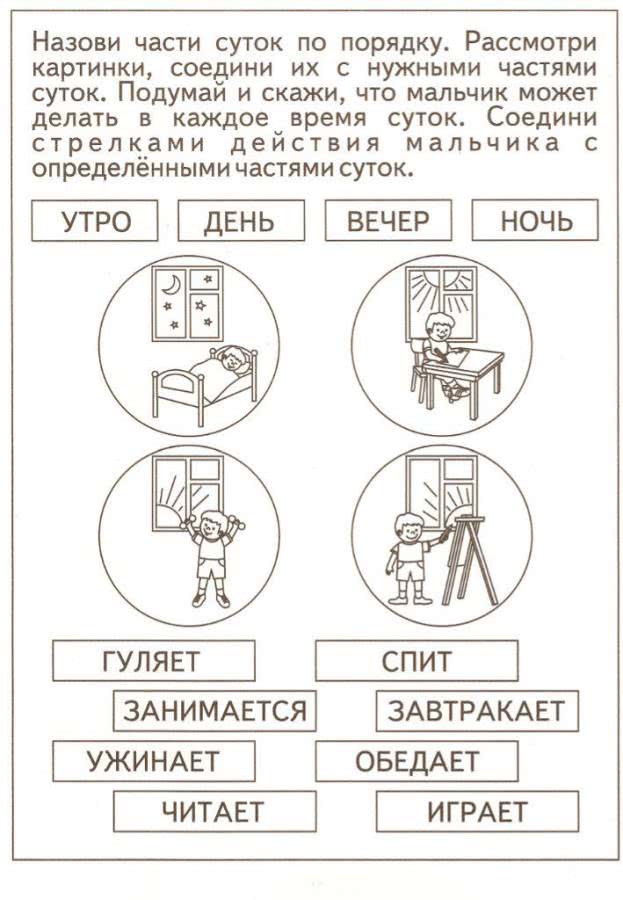 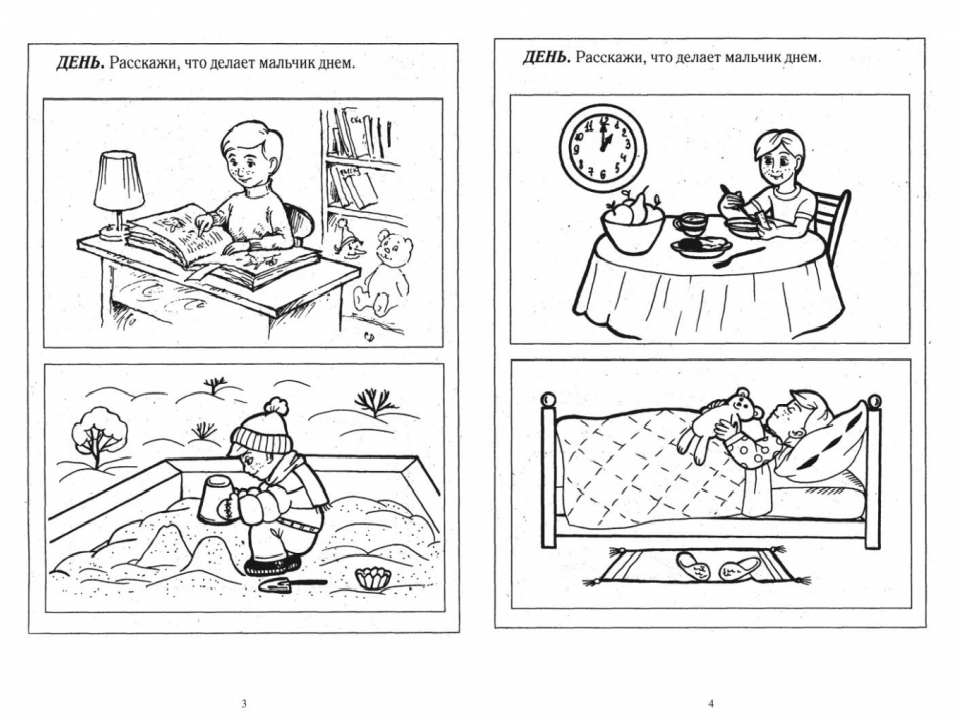 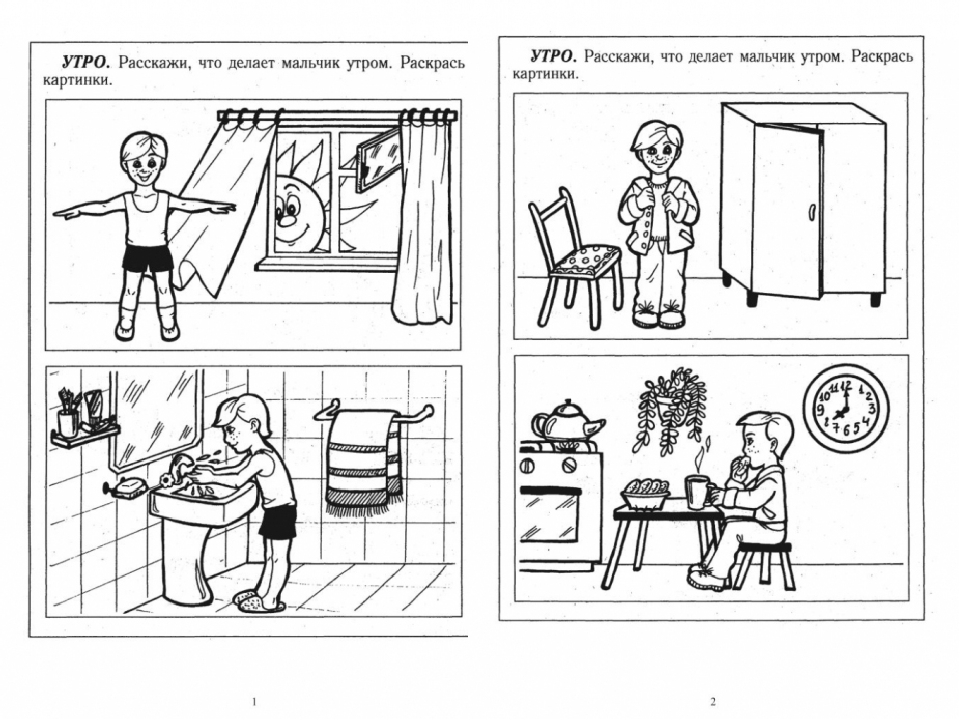 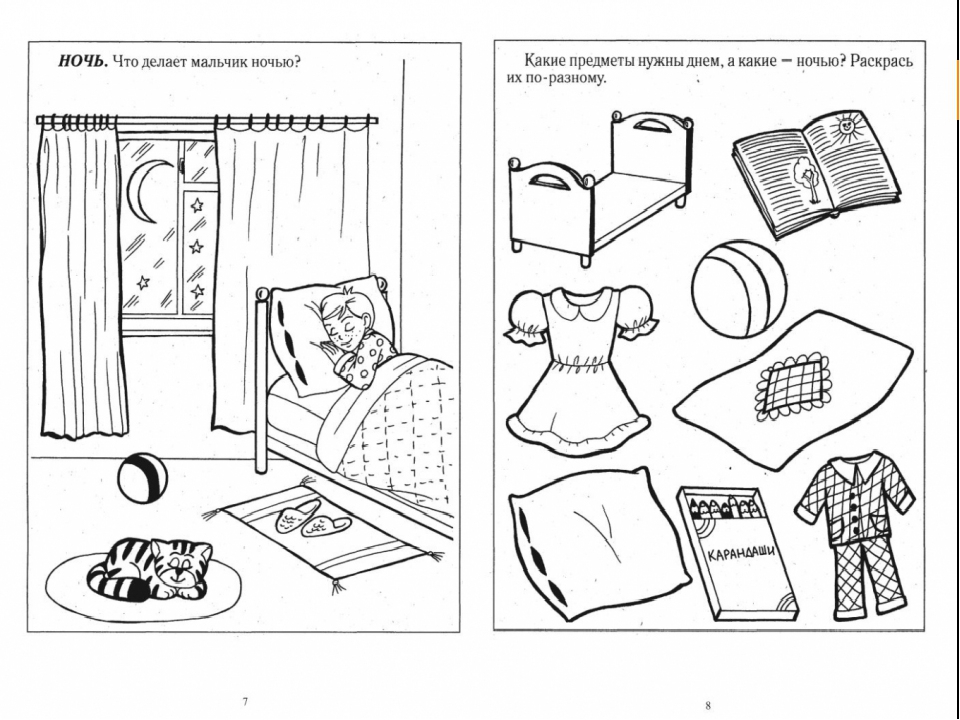 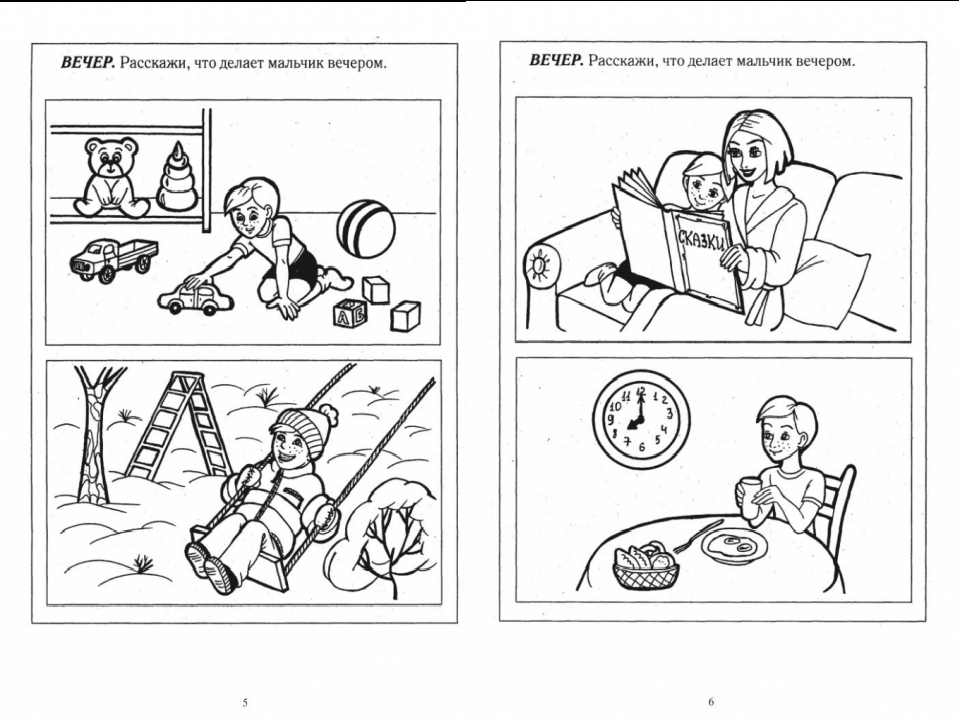 Задание на 30.10.2021г.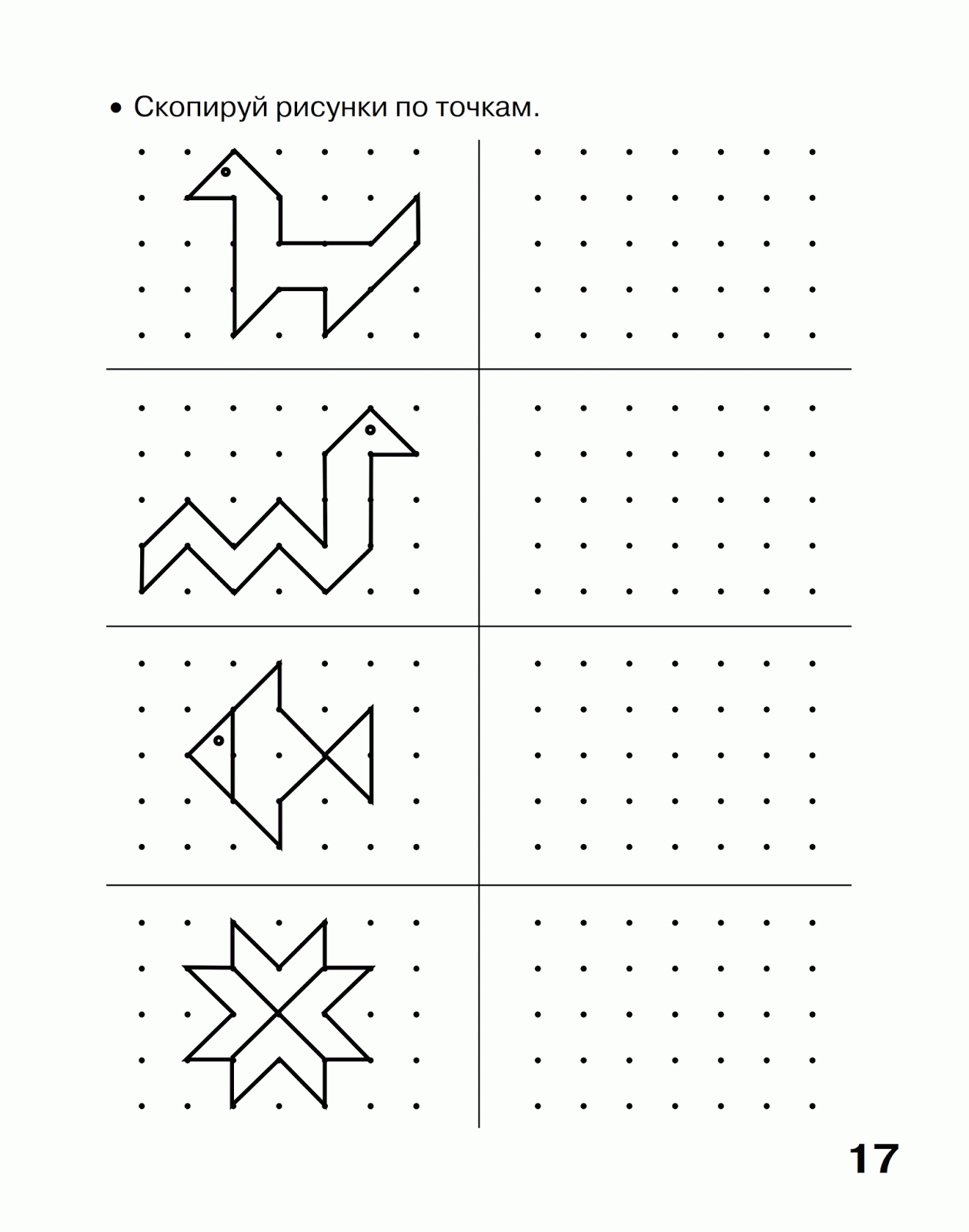 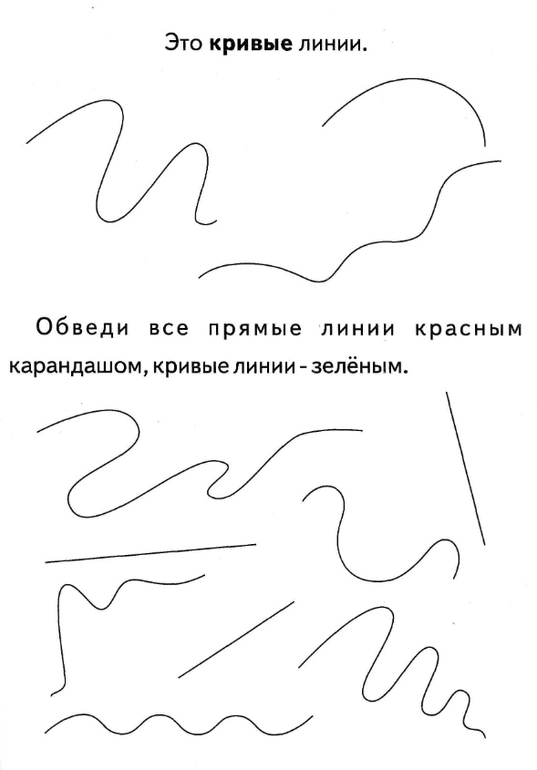 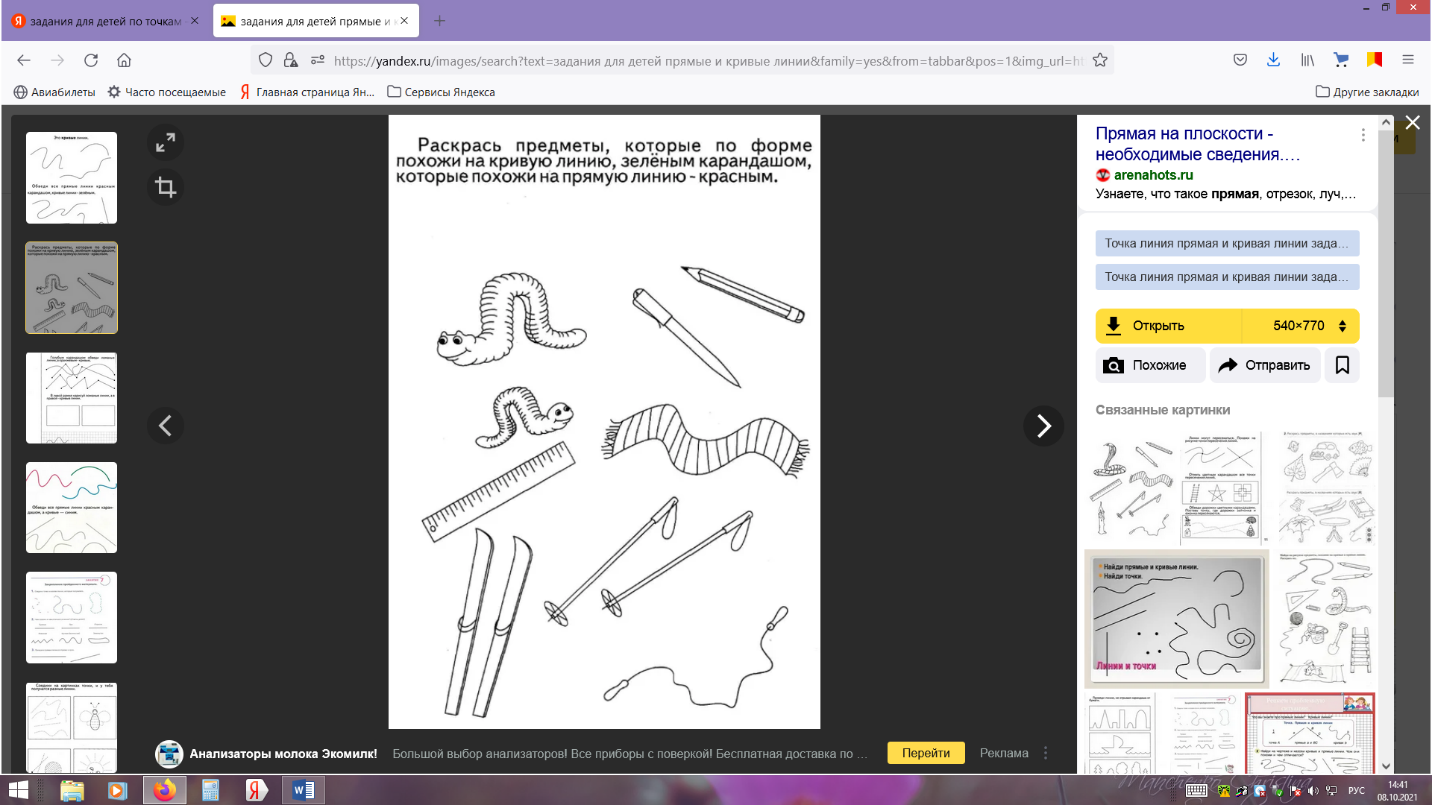 